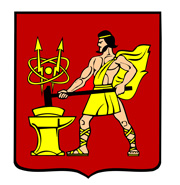 АДМИНИСТРАЦИЯ ГОРОДСКОГО ОКРУГА ЭЛЕКТРОСТАЛЬМОСКОВСКОЙ ОБЛАСТИПОСТАНОВЛЕНИЕ10.01.2023 № 8/1О внесении изменений в Административный регламент предоставления муниципальной услуги по созданию семейного (родового) захороненияВ соответствии с федеральными законами от 06.10.2003 №131-ФЗ «Об общих принципах организации местного самоуправления в Российской Федерации», от 12.01.1996 №8-ФЗ «О погребении и похоронном деле», Законом Московской области от 17.07.2007 №115/2007-ОЗ «О погребении и похоронном деле в Московской области», Порядком разработки и утверждения административных регламентов предоставления муниципальных услуг Администрацией городского округа Электросталь Московской области, утвержденным постановлением Администрации городского округа Электросталь Московской области от 28.03.2022 № 287/3, распоряжением Главного управления региональной безопасности Московской области от 27.11.2023 № 55-РГУ «О внесении изменений в типовой Административный регламент предоставления муниципальной услуги по созданию семейного (родового) захоронения» Администрация городского округа Электросталь Московской области ПОСТАНОВЛЯЕТ:Внести изменения в Административный регламент предоставления муниципальной услуги по созданию семейного (родового) захоронения, утвержденный постановлением Администрации городского округа Электросталь Московской области от 01.07.2022 № 673/7, изложив его в новой редакции согласно приложению к настоящему постановлению.              2. Опубликовать настоящее постановление в газете «Молва» и разместить на официальном сайте городского округа Электросталь Московской области в информационно-телекоммуникационной сети «Интернет» по адресу: www.electrostal.ru.3. Настоящее постановление вступает в силу после его официального опубликования.4. Контроль за исполнением настоящего постановления возложить на заместителя Главы Администрации городского округа Электросталь Московской области       Гришаева А. А.Глава городского округа                                                                                      И.Ю. Волкова                                                                                                                                         Приложениек постановлению Администрациигородского округа ЭлектростальМосковской областиот 10.01.2023 № 8/1«УТВЕРЖДЕНпостановлением Администрациигородского округа Электросталь Московской областиот 01.07.2022 № 673/7Административный регламентпредоставления муниципальной услуги по созданию
 семейного (родового) захороненияI. Общие положения1. Предмет регулирования Административного регламента1.1. Настоящий Административный регламент регулирует отношения, возникающие в связи с предоставлением муниципальной услуги по созданию семейного (родового) захоронения (далее – муниципальная услуга) муниципальным казенным учреждением, созданным органом местного самоуправления городского округа с соблюдением законодательства Российской Федерации для исполнения полномочий в сфере погребения и похоронного дела (далее – МКУ).1.2. Настоящий Административный регламент устанавливает порядок предоставления муниципальной услуги и стандарт ее предоставления, состав, последовательность и сроки выполнения административных процедур, требования 
к порядку их выполнения, в том числе особенности выполнения административных процедур в электронной форме, а также особенности выполнения административных процедур в многофункциональных центрах предоставления государственных и муниципальных услуг в Московской области (далее – МФЦ), формы контроля за исполнением административного регламента, досудебный (внесудебный) порядок обжалования решений и действий (бездействия) Администрации (должностных лиц, муниципальных служащих, работников), МКУ (должностных лиц, работников).1.3.	Термины и определения, используемые в настоящем Административном регламенте:1.3.1. ЕПГУ – федеральная государственная информационная система «Единый портал государственных и муниципальных услуг (функций)», расположенная в информационно-коммуникационной сети Интернет по адресу: www.gosuslugi.ru.1.3.2. РГИС – государственная информационная система «Региональная географическая информационная система для обеспечения деятельности центральных исполнительных органов государственной власти Московской области, государственных органов Московской области, органов местного самоуправления муниципальных образований Московской области».1.3.3. РПГУ – государственная информационная система Московской области «Региональный портал государственных и муниципальных услуг (функций) Московской области», расположенная в информационно-коммуникационной сети Интернет по адресу: www.uslugi.mosreg.ru.1.3.4. Личный кабинет на РПГУ – сервис РПГУ, позволяющий заявителю получать информацию о ходе обработки заявлений, поданных посредством РПГУ.1.3.41 . Личный кабинет на ЕПГУ – сервис ЕПГУ, позволяющий заявителю получать информацию о ходе обработки заявлений.1.3.5 Учредитель МФЦ – орган местного самоуправления муниципального образования Московской области, являющийся учредителем МФЦ.1.3.6. Модуль МФЦ ЕИС ОУ – модуль МФЦ Единой информационной системы оказания государственных и муниципальных услуг Московской области.1.3.7. ЭЦП – усиленная квалифицированная электронная подпись.1.3.8. ГИС ГМП – государственная информационная система государственных и муниципальных платежей. 1.3.9. УМФЦ – государственное казенное учреждение Московской области «Московский областной многофункциональный центр предоставления государственных и муниципальных услуг».1.3.10. ЕСИА – федеральная государственная информационная система 
«Единая система идентификации и аутентификации в инфраструктуре, обеспечивающей информационно-технологическое взаимодействие информационных систем, используемых для предоставления государственных и муниципальных услуг в электронной форме».1.4. МКУ вне зависимости от способа обращения заявителя (представителя заявителя) за предоставлением муниципальной услуги, а также от способа предоставления заявителю (представителю заявителя) результата предоставления муниципальной услуги направляют в Личный кабинет заявителя (представителя заявителя) на ЕПГУ сведения о ходе рассмотрения заявления о предоставлении муниципальной услуги (далее – заявление) и результат предоставления муниципальной услуги.2. Круг заявителей2.1. Муниципальная услуга предоставляется физическим лицам, обратившимся в МКУ или МФЦ с заявлением (далее – заявитель), в том числе через уполномоченного представителя.2.2. Категории Заявителей:2.2.1. Лицо, имеющее гражданство Российской Федерации, иностранный гражданин и лицо без гражданства.2.3. Муниципальная услуга предоставляется заявителю (представителю заявителя) в соответствии с вариантом предоставления муниципальной услуги, соответствующим признакам заявителя, определенным в результате анкетирования, проводимого органом, предоставляющим муниципальную услугу.II. Стандарт предоставления муниципальной услуги3. Наименование муниципальной услуги3.1. Муниципальная услуга «Создание семейного (родового) захоронения».4. Наименование органа местного самоуправления муниципального образования Московской области, предоставляющего
муниципальную услугу4.1. Органом, ответственным за предоставление муниципальной услуги, является Администрация городского округа Электросталь Московской области (далее – Администрация).4.2. Непосредственное предоставление муниципальной услуги осуществляет муниципальное казенное учреждение «Управление обеспечения деятельности органов местного самоуправления городского округа Электросталь Московской области» (далее – МКУ), действующее на основании постановления Администрации от 08.05.2020 № 299/5, которым МКУ наделено полномочиями по предоставлению муниципальной услуги.5. Результат (предварительный результат) предоставления
муниципальной услуги5.1. Предварительным результатом предоставления муниципальной услуги является предварительное решение о предоставлении места для создания семейного (родового) захоронения (далее – предварительное решение).5.1.1. Предварительное решение оформляется в соответствии с Приложением 1 к настоящему Административному регламенту.К предварительному решению прилагается квитанция для внесения платы за предоставление места для создания семейного (родового) захоронения. В предварительном решении указывается срок внесения платы за предоставление места для создания семейного (родового) захоронения, который не может превышать срок, указанный в пункте 6.4 настоящего Административного регламента.5.2. Результатом предоставления муниципальной услуги является:5.2.1. Решение о предоставлении муниципальной услуги в виде решения 
о предоставлении места для создания семейного (родового) захоронения, которое оформляется в соответствии с Приложением 2 к настоящему Административному регламенту.5.2.2. Решение об отказе в предоставлении муниципальной услуги
в виде решения об отказе в предоставлении места для создания семейного (родового) захоронения, которое оформляется в соответствии с Приложением 3 
к настоящему Административному регламенту.5.3. Факт получения заявителем предварительного решения и результата предоставления муниципальной услуги фиксируется в РГИС, модуле МФЦ ЕИС ОУ (в случае получения результата предоставления муниципальной услуги в МФЦ).5.4. Способы получения предварительного решения и результата предоставления муниципальной услуги:5.4.1. В форме электронного документа в Личный кабинет на РПГУ.Предварительное решение и результат предоставления муниципальной услуги (независимо от принятого решения) направляются в день их подписания заявителю (представителю заявителя) в Личный кабинет на РПГУ в форме электронного документа, подписанного ЭЦП уполномоченного должностного лица МКУ.Заявитель (представитель заявителя) уведомляется о ходе рассмотрения заявления посредством изменения статуса заявления в Личном кабинете на РПГУ.5.4.2. В МФЦ в виде распечатанного на бумажном носителе экземпляра электронного документа.В МФЦ, выбранном заявителем (представителем заявителя) при подаче заявления в пределах территории Московской области, заявителю (представителю заявителя) обеспечена возможность получения предварительного решения 
и результата предоставления муниципальной услуги (вне зависимости от принятого решения) в виде распечатанного на бумажном носителе экземпляра электронного документа, подписанного ЭЦП уполномоченного должностного лица МКУ. В этом случае работником МФЦ распечатывается из Модуля МФЦ ЕИС ОУ 
на бумажном носителе экземпляр электронного документа, который заверяется подписью уполномоченного работника МФЦ и печатью МФЦ.5.4.3. В МКУ в виде распечатанного на бумажном носителе экземпляра электронного документа.Предварительное решение и результат предоставления муниципальной услуги (вне зависимости от принятого решения) вручается заявителю (представителю заявителя) в виде распечатанного на бумажном носителе экземпляра электронного документа, подписанного ЭЦП уполномоченного должностного лица МКУ.5.4.4. По электронной почте либо почтовым отправлением в зависимости от способа обращения за предоставлением Муниципальной услуги (независимо от принятого решения) в виде распечатанного на бумажном носителе экземпляра электронного документа, подписанного ЭЦП уполномоченного должностного лица МКУ.5.5. На основании решения о предоставлении места для создания семейного (родового) захоронения, после внесения платы за предоставление места 
для создания семейного (родового) захоронения, но не позднее 1 рабочего дня, следующего за днем принятия решения, работником МКУ в РГИС формируется удостоверение о захоронении (далее – удостоверение), которое оформляется 
в соответствии с Приложением 4 к настоящему Административному регламенту. 5.5.1. В случае обращения представителя заявителя удостоверение оформляется на имя заявителя.5.5.2. Удостоверение подписывается ЭЦП уполномоченного должностного лица МКУ и направляется (вручается) заявителю (представителю заявителя) в зависимости от способа получения результата рассмотрения заявления, указанного в пункте 5.4 настоящего Административного регламента.5.5.3. Сведения о выданном удостоверении вносятся должностным лицом, работником МКУ в РГИС, работником МФЦ в модуль МФЦ ЕИС ОУ.5.6. В случае указания заявителем (представителем заявителя) в заявлении адреса электронной почты предварительное решение, решение о предоставлении (об отказе в предоставлении) муниципальной услуги, а также удостоверение направляются на указанный в заявлении адрес электронной почты вне зависимости от способа обращения заявителя.6. Срок предоставления муниципальной услуги6.1. Срок предоставления муниципальной услуги составляет не более 5 рабочих дней со дня регистрации заявления.6.2. Предварительное решение принимается уполномоченным должностным лицом МКУ в срок не позднее 1 рабочего дня, следующего за днем регистрации заявления.6.3. Решение о предоставлении муниципальной услуги принимается не позднее 1 рабочего дня, следующего за днем поступления   
в МКУ информации о внесении платы за предоставление места для создания семейного (родового) захоронения из ГИС ГМП.6.4. Срок внесения заявителем платы за предоставление места для создания семейного (родового) захоронения, не может превышать 3 рабочих дней со дня принятия предварительного решения.6.5. Решение об отказе в предоставлении муниципальной услуги принимается 
в срок, не позднее 1 рабочего дня, следующего за днем регистрации заявления, 
за исключением основания, указанного в пункте 10.2.3 настоящего Административного регламента. Решение об отказе в предоставлении муниципальной услуги по основанию, указанному в пункте 10.2.3 настоящего Административного регламента, принимается в срок, не превышающий 3 рабочих дней, следующих за днем истечения срока внесения платы за предоставление места для создания семейного (родового) захоронения, указанного в пункте 6.4. настоящего Административного регламента.6.6. Максимальный срок предоставления муниципальной услуги составляет 
8 рабочих дней в случае нарушения срока внесения платы за предоставление места 
для создания семейного (родового) захоронения.6.7. На основании принятого решения о предоставлении муниципальной услуги не позднее 1 рабочего дня, следующего за днем принятия такого решения, 
РГИС формируется удостоверение.7. Правовые основания для предоставления муниципальной услуги7.1. Перечень нормативных правовых актов Российской Федерации, Московской области, регулирующих предоставление муниципальной услуги, информация о порядке досудебного (внесудебного) обжалования решений 
и действий (бездействия) Администрации/МКУ, а также должностных лиц, муниципальных служащих, работников Администрации, должностных лиц, работников МКУ размещены на официальном сайте Администрации (www.electrostal.ru), а также на РПГУ.7.2. Перечень нормативных правовых актов Российской Федерации, Московской области, регулирующих предоставление муниципальной услуги, указан в Приложении 5 к настоящему Административному регламенту.8. Исчерпывающий перечень документов, 
необходимых для предоставления муниципальной услуги8.1. Исчерпывающий перечень документов, необходимых в соответствии 
с нормативными правовыми актами Российской Федерации, Московской области 
для предоставления муниципальной услуги, которые заявитель (представитель заявителя) должен представить самостоятельно.8.1.1. Заявление, оформленное в соответствии с Приложением 6 к настоящему Административному регламенту.8.1.2. Паспорт или иной документ, удостоверяющий личность заявителя 
(не представляется в случае выбора заявителем способа подачи заявления 
в электронной форме посредством РПГУ).8.1.3. Паспорт или иной документ, удостоверяющий личность представителя заявителя (не представляется в случае выбора представителем заявителя способа подачи заявления в электронной форме посредством РПГУ).8.1.4. Доверенность, оформленная в соответствии с законодательством Российской Федерации, на совершение действий, связанных с предоставлением места для создания семейного (родового) захоронения и выдачей удостоверения, 
в случае если заявителем является представитель лица, на имя которого планируется оформить место для создания семейного (родового) захоронения. 8.1.5. Копия паспорта или иного документа, удостоверяющего личность заявителя, на имя которого планируется оформить место для создания семейного (родового) захоронения (при подаче заявления представителем заявителя посредством РПГУ представляется электронный образ документа, удостоверяющего личность заявителя).8.2. Не допускается требовать представления иных документов, 
не предусмотренных пунктом 8.1 настоящего Административного регламента.8.3. Требования к представлению документов (категорий документов), необходимых для предоставления муниципальной услуги, приведены 
в Приложении 7 к настоящему Административному регламенту.8.4. Исчерпывающий перечень документов, необходимых в соответствии с нормативными правовыми актами Российской Федерации, нормативными правовыми актами Московской области для предоставления муниципальной услуги, которые заявитель (представитель заявителя) вправе представить по собственной инициативе, так как они подлежат представлению в рамках межведомственного информационного взаимодействия:8.4.1. Документ (сведения), подтверждающий факт внесения платы за предоставление места для создания семейного (родового) захоронения.8.5. Заявление может быть подано заявителем (представителем заявителя):8.5.1. в электронной форме посредством РПГУ.В МФЦ обеспечивается бесплатный доступ заявителей к РПГУ 
для обеспечения возможности получения муниципальной услуги 
в электронной форме.8.5.2. в МКУ.9. Исчерпывающий перечень оснований для отказа в приеме документов, необходимых для предоставления муниципальной услуги9.1. Исчерпывающий перечень оснований для отказа в приеме документов, необходимых для предоставления муниципальной услуги:9.1.1. Обращение за предоставлением муниципальной услуги, которая МКУ не предоставляется.9.1.2. Представлен неполный комплект документов, необходимых 
для предоставления муниципальной услуги.9.1.3. Документы, необходимые для предоставления муниципальной услуги, утратили силу, отменены или являются недействительными на момент обращения 
с заявлением.9.1.4. Несоответствие категории заявителя кругу лиц, указанных в пункте 2.2 настоящего Административного регламента.9.1.5. Документы содержат подчистки, а также исправления текста, 
не заверенные в порядке, установленном законодательством Российской Федерации, законодательством Московской области.9.1.6. Документы содержат повреждения, наличие которых не позволяет 
в полном объеме использовать информацию и сведения, содержащиеся в документах для предоставления муниципальной услуги.9.1.7. Некорректное заполнение обязательных полей в заявлении, в том числе 
в форме интерактивного заявления на РПГУ.9.1.8. Представление электронных образов документов посредством РПГУ, 
не позволяющих в полном объеме прочитать текст документа и/или распознать реквизиты документа.9.1.9. Заявление подано лицом, не имеющим полномочий представлять интересы заявителя.9.1.10. Поступление заявления аналогичного ранее зарегистрированному заявлению, срок предоставления муниципальной услуги по которому не истек 
на момент поступления такого заявления.9.2. Решение об отказе в приеме документов, необходимых 
для предоставления муниципальной услуги, оформляется в соответствии 
с Приложением 8 к настоящему Административному регламенту, подписывается ЭЦП уполномоченного должностного лица МКУ и направляется в Личный кабинет заявителя (представителя) на РПГУ.При обращении непосредственно в МКУ решение 
об отказе в приеме документов, необходимых для предоставления муниципальной услуги, подписывается уполномоченным должностным лицом МКУ и выдается заявителю (представителю заявителя) с указанием причин отказа при его обращении за предоставлением муниципальной услуги. 9.3. Отказ в приеме документов, необходимых для предоставления муниципальной услуги, не препятствует повторному обращению заявителя (представителя заявителя) в МКУ за предоставлением муниципальной услуги.10. Исчерпывающий перечень оснований для приостановления предоставления муниципальной услуги или отказа в предоставлении муниципальной услуги10.1. Основания для приостановления предоставления муниципальной услуги отсутствуют.10.2.  Основанием для отказа в предоставлении места для создания семейного (родового) захоронения является:10.2.1. Ранее заявителю предоставлено место для создания семейного (родового) захоронения.10.2.2. Наличие в представленных документах неполной, искаженной 
или недостоверной информации.10.2.3. Нарушение срока внесения платы за предоставление места 
для создания семейного (родового) захоронения, установленного пунктом 6.4 настоящего Административного регламента.10.2.4. Несоответствие документов, указанных в пункте 8.1 настоящего Административного регламента, по форме или содержанию требованиям законодательства Российской Федерации.10.3. Заявитель (представитель заявителя) вправе повторно обратиться 
в МКУ с заявлением после устранения оснований, указанных 
в пункте 10.2 настоящего Административного регламента.10.4. Заявитель (представитель заявителя) вправе отозвать заявление 
до принятия предварительного решения на основании заявления, написанного в свободной форме, направив его по адресу электронной почты, или обратившись в МКУ лично.10.5. Заявитель (представитель заявителя) вправе отозвать заявление после принятия предварительного решения и до внесения платы за предоставление места для создания семейного (родового) захоронения на основании заявления, написанного в свободной форме, направив его по адресу электронной почты, или обратившись в МКУ лично.В случае отзыва заявления должностное лицо, работник МКУ формирует в РГИС решение об аннулировании предварительного решения по форме согласно Приложению 9 к настоящему Административному регламенту.10.6. Факт отзыва заявления фиксируется в РГИС.10.7. Отзыв заявления не препятствует повторному обращению заявителя (представителя заявителя) за предоставлением муниципальной услуги.11. Размер платы, взимаемой с заявителя при предоставлении муниципальной услуги, и способы ее взимания11.1. Предоставление места для создания семейного (родового) захоронения МКУ производится после внесения заявителем платы 
за предоставление места для создания семейного (родового) захоронения.Размер платы за предоставление места для создания семейного (родового) захоронения рассчитывается уполномоченным органом местного самоуправления городского округа в сфере погребения 
и похоронного дела на основании методики расчета платы 
за предоставление места для создания семейного (родового) захоронения, установленной Правительством Московской области.11.2. Заявителю в срок, установленный пунктом 6.4 настоящего Административного регламента, предоставляется возможность внести плату 
за предоставление места для создания семейного (родового) захоронения в Личном кабинете на РПГУ с использованием платежных сервисов (в случае подачи заявления в электронной форме посредством РПГУ) либо оплатить другим удобным способом.11.3. В случае поступления платежа в срок, установленный пунктом 6.4 настоящего Административного регламента, МКУ информирует заявителя о совершении факта оплаты платежа за предоставление места
для создания семейного (родового) захоронения после внесения заявителем платы 
за предоставление места для создания семейного (родового) захоронения, посредством изменения статуса рассмотрения заявления в личном кабинете на РПГУ о подтверждении поступления платежа в ГИС ГМП.11.4. В случае если в срок, установленный пунктом 6.4 настоящего Административного регламента, платеж в ГИС ГМП не поступил, МКУ информирует заявителя (представителя заявителя) посредством изменения статуса рассмотрения заявления в Личном кабинете на РПГУ о непоступлении платежа за предоставление места для создания семейного (родового) захоронения.МКУ принимается решение об отказе в предоставлении места для создания семейного (родового) захоронения по форме согласно Приложению 3 к настоящему Административному регламенту.11.5. МКУ не вправе требовать от заявителя представления документов, подтверждающих внесение платы за предоставление места 
для семейного (родового) захоронения.Заявитель вправе по собственной инициативе направить в МКУ сведения, подтверждающие внесение платы за предоставление места 
для семейного (родового) захоронения или прикрепить электронный образ документа в личном кабинете на РПГУ.11.6.  В случае внесения в документ, выданный по результатам предоставления муниципальной услуги, изменений, направленных на исправление опечаток 
и (или) ошибок, допущенных по вине МКУ, плата с заявителя 
не взимается.12. Максимальный срок ожидания в очереди при подаче заявителем заявления 
и при получении результата предоставления муниципальной услуги12.1. Максимальный срок ожидания в очереди при личной подаче заявления 
и при получении результата предоставления муниципальной услуги не должен превышать 11 минут.13. Срок регистрации заявления13.1. Регистрация заявления о предоставлении муниципальной услуги производится в РГИС в день его подачи.13.2. Заявление, поданное непосредственно в МКУ, после 16.00 рабочего дня, регистрируется на следующий рабочий день.13.3. Заявление, направленное в электронной форме посредством РПГУ после 16.00 рабочего дня, в нерабочее время либо в нерабочий (праздничный) день, регистрируется на следующий рабочий день.13.4. Заявление, направленное по электронной почте или по почте, регистрируется не позднее следующего рабочего дня после его поступления.14. Требования к помещениям, 
в которых предоставляются муниципальная услуга14.1. Помещения, в которых предоставляется муниципальная услуга, 
зал ожидания, места для заполнения заявления, информационные стенды 
с образцами их заполнения и перечнем документов и (или) информации, необходимых для предоставления муниципальной услуги, должны соответствовать требованиям, установленным постановлением Правительства Российской Федерации от 22.12.2012 № 1376 «Об утверждении Правил организации деятельности многофункциональных центров предоставления государственных и муниципальных услуг», а также требованиям к обеспечению доступности указанных объектов для инвалидов и других маломобильных групп населения, установленным Федеральным законом от 24.11.1995 № 181-ФЗ «О социальной защите инвалидов в Российской Федерации», Законом Московской области 
№ 121/2009-ОЗ «Об обеспечении беспрепятственного доступа инвалидов и других маломобильных групп населения к объектам социальной, транспортной
и инженерной инфраструктур в Московской области».15. Показатели качества и доступности муниципальной услуги15.1. Показателями качества и доступности муниципальной услуги являются:15.1.1. Доступность электронных форм документов, необходимых 
для предоставления муниципальной услуги.15.1.2. Возможность подачи заявления и документов, необходимых 
для предоставления муниципальной услуги, в электронной форме.15.1.3. Своевременное предоставление муниципальной услуги (отсутствие нарушений сроков предоставления муниципальной услуги).15.1.4. Предоставление муниципальной услуги в соответствии 
с вариантом предоставления муниципальной услуги.15.1.5. Доступность инструментов совершения в электронном виде платежей, необходимых для получения муниципальной услуги.15.1.6. Удобство информирования заявителя о ходе предоставления муниципальной услуги, а также получения результата предоставления услуги.15.1.7. Соблюдение установленного времени ожидания в очереди 
при приеме заявления и при получении результата предоставления муниципальной услуги.15.1.8. Отсутствие обоснованных жалоб со стороны заявителей 
по результатам предоставления муниципальной услуги.16. Требования к предоставлению муниципальной услуги, 
в том числе учитывающие особенности предоставления 
муниципальной услуги в электронной форме16.1. Услуги, которые являются необходимыми и обязательными 
для предоставления муниципальной услуги, отсутствуют.16.2. Информационные системы, используемые для предоставления Муниципальной услуги:16.2.1. РПГУ;16.2.2. Модуль МФЦ ЕИС ОУ;16.2.3. РГИС;16.2.4. ГИС ГМП.16.3. Особенности предоставления муниципальной услуги в МФЦ:16.3.1. Предоставление бесплатного доступа к РПГУ для подачи заявления, документов, необходимых для получения муниципальной услуги
в электронной форме, а также для получения результата предоставления муниципальной услуги, удостоверения в виде распечатанного на бумажном носителе экземпляра электронного документа, осуществляется в любом МФЦ 
в пределах территории Московской области по выбору заявителя (представителя заявителя) независимо от его места жительства или места пребывания.16.3.2. Информирование и консультирование заявителей о порядке предоставления муниципальной услуги, ходе рассмотрения заявления, 
а также по иным вопросам, связанным с предоставлением муниципальной услуги, 
в МФЦ осуществляются бесплатно.16.3.3. Перечень МФЦ Московской области размещен на официальном сайте УМФЦ, а также на РПГУ.16.4. Особенности предоставления муниципальной услуги в электронной форме:16.4.1. Для получения муниципальной услуги заявитель (представитель заявителя) авторизуется на РПГУ посредством подтвержденной учетной записи ЕСИА, затем заполняет заявление с приложением электронных образов документов и (или) указанием сведений из документов, необходимых для предоставления муниципальной услуги, с использованием специальной интерактивной формы 
в электронном виде.16.4.2. При авторизации посредством подтвержденной учетной записи 
в ЕСИА заявление считается подписанным простой электронной подписью заявителя, представителя заявителя, уполномоченного на подписание заявления.16.4.3. Заявитель (представитель заявителя) уведомляется о получении МКУ заявления и документов в день подачи заявления посредством изменения его статуса в Личном кабинете на РПГУ: сервиса РПГУ «Узнать статус заявления», информирование и консультирование заявителей также осуществляется по бесплатному единому номеру телефона Электронной приёмной Московской области +7 (800) 550-50-30.16.4.4. Предварительное решение, решение о предоставлении (об отказе в предоставлении) муниципальной услуги принимается МКУ на основании электронных образов документов, представленных заявителем.16.4.5. Заявителю (представителю заявителя) в течение 1 рабочего дня со дня принятия решения о предоставление места для семейного (родового) захоронения (решение об отказе в предоставлении места для создания семейного (родового) захоронения) в Личный кабинет на РПГУ направляется уведомление о возможности получения результата предоставления муниципальной услуги.16.5. Требования к форматам заявлений и иных документов, представляемых в форме электронных документов, необходимых для предоставления муниципальных услуг на территории Московской области, утверждены постановлением Правительства Московской области от 31.10.2018 № 792/37 «Об утверждении требований к форматам заявлений и иных документов, представляемых в форме электронных документов, необходимых для предоставления государственных и муниципальных услуг на территории Московской области».III. Состав, последовательность 
и сроки выполнения административных процедур17. Перечень вариантов предоставления муниципальной услуги17.1. Перечень вариантов предоставления муниципальной услуги:17.1.1. Вариант предоставления муниципальной услуги для категории заявителей, предусмотренной в подпункте 2.2.1 пункта 2.2 настоящего Административного регламента:17.1.1.1. Результатом предоставления муниципальной услуги является результат предоставления муниципальной услуги, указанный в пункте 5.2 настоящего Административного регламента.17.1.1.2. Максимальный срок предоставления муниципальной услуги не превышает максимальный срок предоставления муниципальной услуги, указанный в пункте 6.6 настоящего Административного регламента.17.1.1.3. Исчерпывающий перечень документов, необходимых для предоставления муниципальной услуги, указан в пункте 8.1 настоящего Административного регламента.17.1.1.31. Исчерпывающий перечень документов, необходимых для предоставления муниципальной услуги, которые заявитель (представитель заявителя) вправе представить по собственной инициативе, так как они подлежат представлению в рамках межведомственного информационного взаимодействия, указан в пункте 8.4 настоящего Административного регламента.17.1.1.4. Исчерпывающий перечень оснований для отказа в приеме документов, необходимых для предоставления муниципальной услуги, указан в пункте 9.1 настоящего Административного регламента.17.1.1.5. Исчерпывающий перечень оснований для отказа в предоставлении муниципальной услуги указан в пункте 10.2 настоящего Административного регламента.17.2. Порядок исправления допущенных опечаток и (или) ошибок в выданных в результате предоставления муниципальной услуги документах.17.2.1. Заявитель (представитель заявителя) при обнаружении допущенных опечаток и (или) ошибок в документах, выданных в результате предоставления муниципальной услуги, обращается в МКУ лично или по адресу электронной почты с уведомлением о необходимости исправления опечаток и (или) ошибок, составленным в свободной форме, с указанием конкретных опечаток и (или) ошибок.МКУ при получении уведомления, указанного в абзаце первом настоящего пункта, рассматривает вопрос о необходимости внесения изменений в документы, выданные в результате предоставления муниципальной услуги.МКУ обеспечивает устранение допущенных опечаток и (или) ошибок в документах, выданных в результате предоставления муниципальной услуги, в срок, не превышающий 1 рабочий день со дня поступления уведомления необходимости исправления опечаток и (или) ошибок.17.2.2. МКУ при обнаружении в документах, выданных в результате предоставления муниципальной услуги, допущенных ошибок и (или) опечаток, обеспечивает их устранение в указанных документах и записях, уведомляет (направляет) заявителю информацию об исправлении допущенных опечаток и (или) ошибок в срок, не превышающий 1 рабочий день со дня устранения таких опечаток и (или) ошибок.17.3. Выдача дубликата документа, направленного заявителю (представителю заявителя) в форме электронного документа по результатам предоставления муниципальной услуги, не предусмотрена.18. Описание административной процедуры профилирования заявителя18.1. Способы определения и предъявления необходимого заявителю (представителю заявителя) варианта предоставления муниципальной услуги:18.1.1. При подаче заявления способами, указанными в пункте 8.5 настоящего Административного регламента, муниципальная услуга предоставляется в соответствии с вариантом предоставления муниципальной услуги, указанным в подпункте 17.1.1 пункта 17.1 настоящего Административного регламента.18.2. Порядок определения и предъявления необходимого заявителю (представителю заявителя) варианта предоставления муниципальной услуги:18.2.1. В случае подачи заявления способом, указанным в подпункте 8.5.1 пункта 8.5 настоящего Административного регламента, заявителю (представителю заявителя) предлагается ответить на вопросы экспертной системы РПГУ.18.2.2. При подаче заявления способом, указанным в подпункте 8.5.2 пункта 8.5 настоящего Административного регламента, вариант предоставления муниципальной услуги определяется должностным лицом, работником МКУ в соответствии с пунктом 17.1 настоящего Административного регламента путем консультирования заявителя (представителя заявителя).18.3. В Приложении 10 к настоящему Административному регламенту приводится перечень общих признаков, по которым объединяются категории заявителей, а также комбинации признаков заявителей, каждая из которых соответствует одному варианту предоставления муниципальной услуги.19. Описание вариантов предоставления муниципальной услуги19.1. При предоставлении муниципальной услуги в соответствии с вариантом предоставления муниципальной услуги, указанным в подпункте 17.1.1 пункта 17.1 настоящего Административного регламента, осуществляются следующие административные действия (процедуры):19.1.1. Прием заявления и документов, необходимых для предоставления муниципальной услуги.19.1.2. Предварительное решение о предоставлении муниципальной услуги.19.1.3. Межведомственное информационное взаимодействие.19.1.4. Принятие решения о предоставлении (об отказе в предоставлении) муниципальной услуги.19.1.5. Выдача (направление) результата предоставления муниципальной услуги заявителю (представителю заявителя).19.1.6. Выдача (направление) заявителю (представителю заявителя) удостоверения.19.2. Описание административных действий (процедур) предоставления муниципальной услуги приведено в Приложении 11 к настоящему Административному регламенту.IV. Формы контроля за исполнением административного регламента20. Порядок осуществления текущего контроля за соблюдением 
и исполнением ответственными должностными лицами, работниками МКУ положений административного регламента и иных нормативных правовых актов Российской Федерации, Московской области, устанавливающих требования 
к предоставлению муниципальной услуги, а также принятием ими решений20.1. Текущий контроль за соблюдением и исполнением ответственными должностными лицами, работниками МКУ положений настоящего Административного регламента и иных нормативных правовых актов, устанавливающих требования к предоставлению муниципальной услуги, а также принятия ими решений осуществляется в порядке, установленном организационно-распорядительным документом Администрации/ МКУ, который включает порядок выявления и устранения нарушений прав заявителей, рассмотрения, принятия решений и подготовку ответов на обращения заявителей, содержащих жалобы на решения, действия (бездействие) должностных лиц, работников МКУ.20.2. Требованиями к порядку и формам текущего контроля за предоставлением муниципальной услуги являются:20.2.1. Независимость.20.2.2. Тщательность.20.3. Независимость текущего контроля заключается в том, что должностное лицо, муниципальный служащий, работник Администрации либо должностное лицо, работник МКУ, уполномоченные на его осуществление, не находятся в служебной зависимости от должностного лица, работника МКУ, участвующего в предоставлении муниципальной услуги, в том числе не имеет близкого родства или свойства (родители, супруги, дети, братья, сестры, а также братья, сестры, родители, дети супругов и супруги детей) с ним.20.4. Должностные лица, муниципальные служащие, работники Администрации либо должностные лица, работники МКУ, осуществляющие текущий контроль за предоставлением муниципальной услуги, обязаны принимать меры по предотвращению конфликта интересов при предоставлении муниципальной услуги.20.5. Тщательность осуществления текущего контроля за предоставлением муниципальной услуги состоит в исполнении должностными лицами, работниками МКУ обязанностей, предусмотренных настоящим подразделом.21. Порядок и периодичность осуществления 
плановых и внеплановых проверок полноты и качества 
предоставления муниципальной услуги, в том числе порядок и формы контроля 
за полнотой и качеством предоставления муниципальной услуги21.1. Порядок и периодичность осуществления плановых и внеплановых проверок полноты и качества предоставления муниципальной услуги устанавливается организационно-распорядительным документом Администрации, МКУ.21.2. При выявлении в ходе плановых и внеплановых проверок полноты и качества предоставления муниципальной услуги нарушений исполнения положений законодательства Российской Федерации, включая положения настоящего Административного регламента, Администрацией/МКУ принимаются меры по устранению таких нарушений в соответствии с законодательством Российской Федерации.22. Ответственность должностных лиц, работников МКУ за решения и действия (бездействие), принимаемые (осуществляемые) ими в ходе предоставления
муниципальной услуги22.1. Должностные лица, работники МКУ, непосредственно предоставляющие муниципальную услугу или участвующие в предоставлении муниципальной услуги, несут ответственность за соблюдением порядка предоставления муниципальной услуги, установленную законодательством Российской Федерации, законодательством Московской области.22.2. Должностным лицом МКУ, ответственным за предоставление муниципальной услуги, а также за соблюдением порядка предоставления муниципальной услуги, является руководитель МКУ, непосредственно предоставляющего муниципальную услугу.23. Положения, характеризующие требования 
к порядку и формам контроля за предоставлением муниципальной услуги, 
в том числе со стороны граждан, их объединений и организаций23.1. Контроль за предоставлением муниципальной услуги осуществляется в порядке и формах, предусмотренными подразделами 20 – 22 раздела IV настоящего Административного регламента.23.2. Контроль за порядком предоставления муниципальной услуги осуществляется в порядке, установленном распоряжением Министерства государственного управления, информационных технологий и связи Московской области от 30.10.2018 № 10-121/РВ «Об утверждении Положения об осуществлении контроля за порядком предоставления государственных и муниципальных услуг на территории Московской области».23.3. Граждане, их объединения и организации для осуществления контроля за предоставлением муниципальной услуги с целью соблюдения порядка ее предоставления имеют право направлять в Министерство государственного управления, информационных технологий и связи Московской области жалобы на нарушение порядка предоставления муниципальной услуги, повлекшее ее непредставление или предоставление с нарушением срока, установленного настоящим Административным регламентом.23.4. Граждане, их объединения и организации для осуществления контроля за предоставлением муниципальной услуги имеют право направлять в Администрацию/МКУ индивидуальные и коллективные обращения с предложениями по совершенствованию порядка предоставления муниципальной услуги, а также жалобы и заявления на действия (бездействие) должностных лиц Администрации, муниципальных служащих, работников Администрации, должностных лиц, работников МКУ и принятые ими решения, связанные с предоставлением муниципальной услуги. 23.5. Контроль за предоставлением муниципальной услуги, в том числе со стороны граждан, их объединений и организаций, осуществляется посредством открытости деятельности Администрации/МКУ, при предоставлении муниципальной услуги, получения полной, актуальной и достоверной информации о порядке предоставления муниципальной услуги и возможности досудебного рассмотрения обращений (жалоб) в процессе получения муниципальной услуги.V. Досудебный (внесудебный) порядок обжалования 
решений и действий (бездействия) Администрации, МКУ, 
должностных лиц, муниципальных служащих, работников Администрации, должностных лиц, работников МКУ24. Способы информирования заявителей 
о порядке досудебного (внесудебного) обжалования24.1. Информирование заявителей о порядке досудебного (внесудебного) обжалования решений и действий (бездействия) Администрации (ее должностных лиц, муниципальных служащих, работников), МКУ (его работников), МФЦ (работников МФЦ) осуществляется посредством размещения информации на стендах в местах предоставления муниципальных услуг, на официальных сайтах Администрации, МКУ, РПГУ, а также в ходе консультирования заявителей, в том числе по телефону, электронной почте и при личном приеме.25. Формы и способы подачи заявителями жалобы25.1. Досудебное (внесудебное) обжалование решений и действий (бездействия) Администрации (должностных лиц, муниципальных служащих, работников), МКУ (работников), МФЦ (работников) осуществляется с соблюдением требований, установленных Федеральным законом № 210-ФЗ, в порядке, установленном постановлением Правительства Московской области от 08.08.2013 № 601/33 «Об утверждении Положения об особенностях подачи и рассмотрения жалоб на решения и действия (бездействие) исполнительных органов государственной власти Московской области, предоставляющих государственные услуги, и их должностных лиц, государственных гражданских служащих исполнительных органов государственной власти Московской области, а также многофункциональных центров предоставления государственных и муниципальных услуг Московской области и их работников».25.2. Жалоба подается в письменной форме на бумажном носителе (далее – в письменной форме) или в электронной форме.25.3. Прием жалоб в письменной форме осуществляется, МКУ (в месте, где заявитель (представитель заявителя) подавал заявление на получение муниципальной услуги, нарушение порядка которой обжалуется, либо в месте, где заявителем получен результат предоставления указанной муниципальной услуги). Жалоба в письменной форме может быть также направлена по почте.25.4. В электронной форме жалоба может быть подана заявителем посредством:25.4.1. Официального сайта Правительства Московской области в сети Интернет.25.4.2. Официального сайта Администрации, МКУ в сети Интернет.25.4.3. РПГУ, за исключением жалоб на решения и действия (бездействие) МФЦ и их работников.25.4.4. Федеральной государственной информационной системы, обеспечивающей процесс досудебного (внесудебного) обжалования решений и действий (бездействия), совершенных при предоставлении государственных и муниципальных услуг, за исключением жалоб на решения и действия (бездействие) МФЦ и их работников.Приложение 1к Административному регламенту предоставления муниципальной услуги
по созданию семейного (родового) захоронения Форма Кому:________________________________________________________________________________________________________________________________________(фамилия, имя, отчество (последнее - при наличии) заявителя, обратившегося за предоставлением муниципальной услуги, адрес места жительства (адрес места пребывания), адрес электронной почты (если имеется)ПРЕДВАРИТЕЛЬНОЕ РЕШЕНИЕо предоставлении места для создания семейного (родового) захоронения1. Принять предварительное решение о предоставлении ____________________________________________________________________________________________________                           (указывается ФИО (последнее - при наличии) лица, в отношении которого принято предварительное решение)места для создания семейного (родового) захоронения, расположенного на кладбище _________________________________________________________________________________,(наименование кладбища, его местонахождение (адрес)идентификационный номер семейного (родового) захоронения ______________________, длина_________, ширина________, размер семейного (родового) захоронения _______________ (кв. метров).2. ______________________________________________________________________(указывается ФИО (последнее – при наличии) лица, в отношении которого принято предварительное решение)необходимо произвести оплату за предоставление места для создания семейного (родового) захоронения в соответствии с частью 9 статьи 13 Закона Московской области № 115/2007-ОЗ «О погребении и похоронном деле в Московской области», в размере______________________________ (указывается сумма платежа прописью) в срок_________________ (квитанция для оплаты прилагается).Основание: заявление ____________________________________________________,                                                                                                                (указать ФИО (последнее – при наличии) заявителя)регистрационный номер________________________________________ от _____________.	Приложение 2к Административному регламенту предоставления муниципальной услуги
по созданию семейного (родового) захоронения  Форма Кому:________________________________________________________________________________________________________________________________________(фамилия, имя, отчество (последнее - при наличии) заявителя, обратившегося за предоставлением муниципальной услуги, адрес места жительства (адрес места пребывания), адрес электронной почты (если имеется)РЕШЕНИЕо предоставлении места для создания семейного (родового) захоронения1. Предоставить место для создания семейного (родового) захоронения, расположенное на кладбище ____________________________________________________,(наименование кладбища, его местонахождение (адрес)номер сектора______, номер ряда_____, номер места_______, длина______, ширина______, размер семейного (родового) захоронения ______ (кв. метров).           Идентификационный номер места семейного (родового) захоронения) __________.2. Выдать удостоверение о захоронении _____________________________________________________________________________                                         (указать ФИО (последнее – при наличии) лица, которому выдается удостоверение о захоронении)	Основание: заявление ____________________________________________________,                                                                                                     (указать ФИО (последнее – при наличии) заявителя)регистрационный номер__________________________________ от ___________________.Приложение 3к Административному регламенту предоставления муниципальной услуги по созданию семейного (родового) захоронения Форма Кому:________________________________________________________________________________________________________________________________________(фамилия, имя, отчество (последнее - при наличии) заявителя, обратившегося за предоставлением муниципальной услуги, адрес места жительства (адрес места пребывания), адрес электронной почты (если имеется)РЕШЕНИЕоб отказе в предоставлении места для создания семейного (родового) захоронения В соответствии с постановлением Правительства Московской области
от 17.10.2016 № 740/36 «Об утверждении Порядка предоставления гражданам мест для создания семейных (родовых) захоронений и Методики расчета платы за предоставление места для создания семейного (родового) захоронения», Административным регламентом (указать наименование и состав реквизитов Административного регламента, на основании которого принято данное решение) муниципальное казенное учреждение «Управление обеспечения деятельности органов местного самоуправления городского округа Электросталь Московской области» рассмотрело заявление о предоставления места для создания семейного (родового) захоронения №_____ от ______ (указать регистрационный номер и дату заявления) (далее соответственно – муниципальная услуга, заявление) и приняло решение об отказе в предоставлении муниципальной услуги по следующему(им) основанию(ям):Ранее заявителю предоставлено место для создания семейного (родового) захоронения;Наличие в представленных документах неполной, искаженной или недостоверной информации;Нарушение срока внесения платы за предоставление места для создания семейного (родового) захоронения, установленного пунктом 6.4 Административного регламента;Несоответствие документов, указанных в пункте 8.1 Административного регламента, по форме или содержанию требованиям законодательства Российской Федерации.Разъяснение причины принятия решения об отказе в предоставлении муниципальной услуги: _________________________________________________________________________________________________________________________________Дополнительно информируем:___________________________________________________________________________(указывается информация, необходимая для устранения причин, послуживших основанием для отказа в предоставлении муниципальной услуги, а также иная дополнительная информация при наличии)Приложение 4к Административному регламенту предоставления муниципальной услуги
по созданию семейных (родовых) захоронений Форма УДОСТОВЕРЕНИЕ О ЗАХОРОНЕНИИ №___Электронная подпись должностного лица МКУ
*в случае отсутствия возможности подписания удостоверения о захоронении электронной подпись должностного лица МКУ.Приложение 5к Административному регламенту предоставления муниципальной услуги
по созданию семейных (родовых) захоронений Перечень нормативных правовых актов, Российской Федерации, Московской области, регулирующих предоставление муниципальной услуги1. Конституция Российской Федерации.2. Федеральный закон от 12.01.1996 № 8-ФЗ «О погребении и похоронном деле».3. Федеральный закон от 06.10.2003 № 131-ФЗ «Об общих принципах организации местного самоуправления в Российской Федерации».4. Федеральный закон от 27.07.2006 № 152-ФЗ «О персональных данных». 5. Федеральный закон от 27.07.2010 № 210-ФЗ «Об организации предоставления государственных и муниципальных услуг».6.  Федеральный закон от 06.04.2011 № 63-ФЗ «Об электронной подписи».7. Постановление Правительства Российской Федерации от 20.07.2021 № 1228 
«Об утверждении Правил разработки и утверждения административных регламентов предоставления государственных услуг, о внесении изменений в некоторые акты Правительства Российской Федерации и признании утратившими силу некоторых актов и отдельных положений актов Правительства Российской Федерации».8. Постановление Правительства Российской Федерации от 20.11.2012 № 1198
«О федеральной государственной информационной системе, обеспечивающей процесс досудебного (внесудебного) обжалования решений и действий (бездействия), совершенных при предоставлении государственных и муниципальных услуг».9. Постановление Правительства Российской Федерации от 22.12.2012 № 1376
«Об утверждении Правил организации деятельности многофункциональных центров предоставления государственных и муниципальных услуг».10. Постановление Правительства Российской Федерации от 26.03.2016 № 236
«О требованиях к предоставлению в электронной форме государственных и муниципальных услуг».11. Закон Московской области № 115/2007-ОЗ «О погребении и похоронном деле 
в Московской области».12. Закон Московской области № 37/2016-ОЗ «Кодекс Московской области 
об административных правонарушениях».13. Закон Московской области № 121/2009-ОЗ «Об обеспечении беспрепятственного доступа инвалидов и других маломобильных групп населения к объектам социальной, транспортной и инженерной инфраструктур в Московской области».14. Постановление Правительства Московской области от 25.04.2011 № 365/15 
«Об утверждении Порядка разработки и утверждения административных регламентов осуществления государственного контроля (надзора) и административных регламентов предоставления государственных услуг центральными исполнительными органами государственной власти Московской области, государственными органами Московской области».15. Постановление Правительства Московской области от 08.08.2013 № 601/33 
«Об утверждении Положения об особенностях подачи и рассмотрения жалоб на решения 
и действия (бездействие) исполнительных органов государственной власти Московской области, предоставляющих государственные услуги, и их должностных лиц, государственных гражданских служащих исполнительных органов государственной власти Московской области, а также многофункциональных центров предоставления государственных и муниципальных услуг Московской области и их работников».16. Постановление Правительства Московской области от 16.04.2015 № 253/14 
«Об утверждении Порядка осуществления контроля за предоставлением государственных 
и муниципальных услуг на территории Московской области и внесении изменений в Положение о Министерстве государственного управления, информационных технологий и связи Московской области».17.  Постановление Правительства Московской области от 17.10.2016 № 740/36
«Об утверждении Порядка предоставления гражданам мест для создания семейных (родовых) захоронений и Методики расчета платы за предоставление места для создания семейного (родового) захоронения».18. Постановление Правительства Московской области от 31.10.2018 № 792/37 
«Об утверждении требований к форматам заявлений и иных документов, представляемых в форме электронных документов, необходимых для предоставления государственных и муниципальных услуг на территории Московской области».19. Распоряжение Министерства государственного управления, информационных технологий и связи Московской области от 21.07.2016 № 10-57/РВ «О региональном стандарте организации деятельности многофункциональных центров предоставления государственных и муниципальных услуг в Московской области».20. Распоряжение Министерства государственного управления, информационных технологий и связи Московской области от 30.10.2018 № 10-121/РВ «Об утверждении Положения об осуществлении контроля за порядком предоставления государственных и муниципальных услуг на территории Московской области».21.  Распоряжение Главного управления региональной безопасности Московской области от 14.05.2019 № 19-РГУ «О реализации отдельных положений Закона Московской области № 115/2007-ОЗ «О погребении и похоронном деле в Московской области».22. Распоряжение Главного управления региональной безопасности Московской области от 25.12.2019 № 53-РГУ «О реализации отдельных положений законодательства 
Московской области по предоставлению мест захоронения для создания семейных (родовых) захоронений на общественных и военных мемориальных кладбищах, расположенных на территории Московской области».           23. Устав городского округа Электросталь Московской области, принят решением Совета депутатов города Электросталь Московской области от 30.06.2005 № 302/48.Приложение 6к Административному регламенту предоставления муниципальной услуги
по созданию семейного (родового) захоронения Форма ____________________________________________________________________________________________________________________________________________ (наименование уполномоченного органа местного самоуправления в сфере погребения и похоронного дела)______________________________________________________________________________________________________________________________(фамилия, имя, отчество (последнее - при наличии) заявителя, адрес места жительства (адрес места пребывания), адрес электронной почты
 (если имеется), контактный телефон)____________________________________________________________________________________________________________________________________________(реквизиты документа, удостоверяющего личность заявителя)____________________________________________________________________________________________________________________________________________ (реквизиты документа, подтверждающего полномочия представителя заявителя, в случае, если заявление подается представителем заявителя)ЗАЯВЛЕНИЕо предоставлении места для создания семейного (родового) захороненияПрошу предоставить место для создания семейного (родового) захоронения, расположенное на кладбище_____________________________________________________________________,                                                           ( наименование кладбища, его место нахождение (адрес)идентификационный номер места семейного (родового) захоронения _________________,размер (площадь) _____ (кв. метров), ширина ______, длина ______ и выдать удостоверение о семейном (родовом) захоронении.Прилагаю документы:1. ___________________________________________________________________________2. ___________________________________________________________________________3. __________________________________________________________________________________________________ 	                                                  ________________________         (подпись заявителя)                                                                                                    (дата) Приложение 7к Административному регламентупредоставления муниципальной услуги
по созданию семейного (родового) захоронения Описание документов, необходимых для предоставления муниципальной услугиПриложение 8к Административному регламенту предоставления муниципальной услуги
по созданию семейных (родовых) захоронений Форма Кому:___________________________________________________________________________________________________________________________фамилия, имя, отчество (последнее - при наличии) заявителя, адрес места жительства (адрес места пребывания), адрес электронной почты (если имеется)РЕШЕНИЕоб отказе в приеме документов, необходимых для предоставлениямуниципальной услуги по созданию семейного (родового) захороненияВ соответствии с постановлением Правительства Московской области
от 17.10.2016 № 740/36 «Об утверждении Порядка предоставления гражданам мест
для создания семейного (родового) захоронения и Методики расчета платы
за предоставление места для создания семейного (родового) захоронения», Административным регламентом (указать наименование и состав реквизитов Административного регламента, 
на основании которого принято данное решение) в приеме заявления о предоставлении места для создания семейного (родового) захоронения (далее соответственно – заявление, муниципальная услуга) и документов, необходимых для предоставления муниципальной услуги, Вам отказано 
по следующему(им) основанию(ям):Обращение за предоставлением муниципальной услуги, которая МКУ не предоставляется;Представлен неполный комплект документов, необходимых для предоставления муниципальной услуги;Документы, необходимые для предоставления муниципальной услуги, утратили силу, отменены или являются недействительными на момент обращения с заявлением;Несоответствие категории заявителя кругу лиц, указанных в пункте 2.2 Административного регламента;Документы содержат подчистки, а также исправления текста, не заверенные 
в порядке, установленном законодательством Российской Федерации, законодательством Московской области;Документы содержат повреждения, наличие которых не позволяет
в полном объеме использовать информацию и сведения, содержащиеся в документах
для предоставления муниципальной услуги;Некорректное заполнение обязательных полей в заявлении, в том числе
в форме интерактивного заявления на РПГУ;Предоставление электронных образов документов посредством РПГУ, 
не позволяющих в полном объеме прочитать текст документа и/или распознать реквизиты документа; Заявление подано лицом, не имеющим полномочий представлять интересы заявителя;Поступление заявления аналогичного ранее зарегистрированному заявлению, срок предоставления муниципальной услуги по которому не истек на момент поступления такого заявленияРазъяснение причин(ы) принятия решения об отказе в приеме документов, необходимых 
для предоставления муниципальной услуги: _________________________________________________________________________________________________________________________________Дополнительно информируем:__________________________________________________________________________________________________________________________________________________________________________(указывается информация, необходимая для устранения причин, послуживших основанием для отказа в приеме документов, необходимых для предоставления муниципальной услуги, а также иная дополнительная информация при наличии)___________________________                                                                  ________________________________(должность)                                                                                                                                           (ФИО (последнее - при наличии) должностного лица МКУ)Электронная подпись должностного лица МКУ                                                                                                           «_____»________20____г.Приложение 9к Административному регламенту предоставления муниципальной услуги по созданию семейного (родового) захоронения Форма РЕШЕНИЕоб аннулировании предварительного решения о предоставлении места для создания семейного (родового) захороненияВ связи с отзывом заявителем заявления (по инициативе заявителя) о предоставлении места 
для создания семейного (родового) захоронения принято решение:аннулировать предварительное решение о предоставлении места для создания семейного (родового) захоронения, принятое___________________________________________________________________________________________________________________________________________(наименование уполномоченного органа местного самоуправления муниципального образования Московской области в сфере погребения и похоронного дела)по результатам рассмотрения заявления № _______________________ от________________________________________________                                                       _______________________________________(должность)                                                                                                                                                         (ФИО (последнее – при наличии) должностного  лица МКУ)Электронная подпись должностного лица МКУ                                                                                                            «_____»________20____г.Приложение 10к Административному регламенту предоставления муниципальной услуги
по созданию семейного (родового) захороненияПеречень 
общих признаков, по которым объединяются 
категории заявителей, а также комбинации признаков заявителей, 
каждая из которых соответствует одному варианту 
предоставления муниципальной услугиПриложение 11к Административному регламенту предоставления муниципальной услуги по созданию семейного (родового) захороненияОписание административных действий (процедур) 
в зависимости от варианта предоставления муниципальной услугиI. Вариант предоставления муниципальной услуги 
в соответствии с подпунктом 17.1.1 пункта 17.1 Административного регламента																			                          ».________________________                       (должность)Электронная подпись должностного лица МКУ                          _________________________________________(ФИО (последнее - при наличии) должностного лица МКУ)«___»______________________20____г.________________________                       (должность)Электронная подпись должностного лица МКУ                  ____________________________________________(ФИО (последнее – при наличии) должностного лица МКУ)«___»______________________20____г.________________________                       (должность)Электронная подпись должностного лица МКУ                  ______________________________________________(ФИО (последнее – при наличии) должностного лица МКУ)«___»______________________20____г.I. Сведения о лице, на которое зарегистрировано место захоронения:I. Сведения о лице, на которое зарегистрировано место захоронения:Фамилия лица, на которое зарегистрировано место захоронения:Имя лица, на которое зарегистрировано место захоронения:Отчество (при наличии) лица, на которое зарегистрировано место захоронения:Дата рождения лица, на которое зарегистрировано место захоронения:II. Сведения о месте захоронения:II. Сведения о месте захоронения:Наименование кладбища:Адрес кладбища:Вид места захоронения:Номер сектора места захоронения на кладбище/номер стены скорби (колумбария):Номер ряда места захоронения на кладбище/номер ряда в стене скорби (колумбарии):Номер места захоронения/номер ниши захоронения в стене скорби (колумбарии):Длина места захоронения:Ширина места захоронения:Площадь места захоронения/площадь ниши захоронения в стене скорби (колумбарии) (м2):Наличие ограждения места захоронения:Идентификационный номер места захоронения/номер ниши захоронения в стене скорби (колумбарии): III. Сведения о захороненных лицах:III. Сведения о захороненных лицах:Идентификационный номер умершего:Фамилия умершего:Имя умершего:Отчество умершего (при наличии):Дата смерти умершего:Дата захоронения:Способ погребения умершего:Тип погребения умершего:Номер надмогильного сооружения (надгробия):Материал надмогильного сооружения (надгробия):Высота надмогильного сооружения (надгробия):Идентификационный номер умершего:Фамилия умершего:Имя умершего:Отчество умершего (при наличии):Дата смерти умершего:Дата захоронения:Способ погребения умершего:Тип погребения умершего:Номер надмогильного сооружения (надгробия):Материал надмогильного сооружения (надгробия):Высота надмогильного сооружения (надгробия):IV. Сведения о ранее выданных удостоверениях о захороненияхIV. Сведения о ранее выданных удостоверениях о захороненияхНомер удостоверения о захоронении:Дата выдачи удостоверения о захоронении:Наименование органа, выдавшего удостоверение 
о захоронении:V. Сведения об уполномоченном органе местного самоуправления муниципального образования Московской области в сфере погребения и похоронного делаV. Сведения об уполномоченном органе местного самоуправления муниципального образования Московской области в сфере погребения и похоронного делаНаименование уполномоченного органа местного самоуправления муниципального образования Московской области в сфере погребения и похоронного дела:Должность лица, уполномоченного на выдачу удостоверения о захоронении:Фамилия лица, уполномоченного на выдачу удостоверения о захоронении:Имя лица, уполномоченного на выдачу удостоверения 
о захоронении:Отчество (при наличии) лица, уполномоченного на выдачу удостоверения о захоронении:Дата выдачи удостоверения о захоронении:Подпись лица, уполномоченного на выдачу удостоверения о захоронении (при наличии): *Категория документаНаименование документаПри подаче в Администрацию/МКУПри электронной подаче посредством РПГУДокументы, необходимые для предоставления муниципальной услуги
и обязательные для представления заявителемДокументы, необходимые для предоставления муниципальной услуги
и обязательные для представления заявителемДокументы, необходимые для предоставления муниципальной услуги
и обязательные для представления заявителемДокументы, необходимые для предоставления муниципальной услуги
и обязательные для представления заявителемЗаявлениеЗаявлениеЗаявление должно быть подписано собственноручной подписью заявителя или представителя заявителя, уполномоченного на подписание заявления.Заполняется интерактивная форма заявленияДокумент, удостоверяющий личностьПаспорт гражданина Российской Федерации Представляется подлинник документа для снятия копии документа. Копия документа снимается 2, 3 страницы бланка паспорта, а также с 5-12 страницу бланка паспорта (страниц, имеющих отметки о регистрации гражданина) Электронный образ документа не предоставляется, заявитель (представитель заявителя) авторизуется на РПГУ посредством подтвержденной учетной записи в ЕСИА.При подаче заявления представителем заявителя представляется электронный образ документа, удостоверяющего личность заявителя. Представляется электронный образ 2, 3 страницы бланка паспорта, а также 5 - 12 страницы бланка паспорта (представляется электронный образ страниц, имеющих отметки о регистрации гражданина)Паспорт гражданина СССРПредставляется подлинник документа для снятия копии документаПредставляется электронный образ документаВременное удостоверение личности гражданина Российской Федерации Представляется подлинник документа для снятия копии документа Представляется электронный образ документВоенный билетПредставляется подлинник документа для снятия копии документа Представляется электронный образ документаВременное удостоверение, выданное взамен военного билетаПредставляется подлинник документа для снятия копии документа Представляется электронный образ документаПаспорт иностранного гражданина либо иной документ, установленный федеральным законом или признаваемый в соответствии с международным договором Российской Федерации в качестве документа, удостоверяющего личность иностранного гражданина или лица без гражданства                                            Представляется подлинник документа для снятия копии документа Представляется электронный образ документаДокумент, подтверждающий полномочия представителя заявителяДоверенностьПредставляется подлинник документа для снятия копии документа Представляется электронный образ документаДокумент, подтверждающий полномочия представителя заявителяАкт органа опеки и попечительства о назначении опекунаПредставляется подлинник документа для снятия копии документа Представляется электронный образ документПриказ о назначении на должность руководителя организации, в которой под надзором находится недееспособный (не полностью дееспособный) гражданинПредставляется подлинник документа для снятия копии документ Представляется электронный образ документаПриказ
о назначении на должность руководителя, устав организации, в которой под надзором находится недееспособный (не полностью дееспособный) гражданин, решение суда о признании гражданина недееспособнымПредставляется подлинник документа для снятия копии документа Представляется электронный образ документаПриказ о назначении на должность руководителя, устав Администрации и психиатрического стационара, решение суда о признании гражданина недееспособнымПредставляется подлинник документа для снятия копии документаПредставляется электронный образ документаДокументы, необходимые для предоставления муниципальной услуги, и представляемые заявителем по собственной инициативеДокументы, необходимые для предоставления муниципальной услуги, и представляемые заявителем по собственной инициативеДокументы, необходимые для предоставления муниципальной услуги, и представляемые заявителем по собственной инициативеДокументы, необходимые для предоставления муниципальной услуги, и представляемые заявителем по собственной инициативеКатегория документаНаименование документаПри подаче в Администрацию/МКУПри электронной подаче посредством РПГУДокумент (сведения), подтверждающий факт внесения платы за предоставление места для создания семейного (родового) захороненияКвитанцияПредоставляется подлинник   документа/электронный документ, распечатанный на бумажном носителе Представляется электронный образ документаДокумент (сведения), подтверждающий факт внесения платы за предоставление места для создания семейного (родового) захороненияПлатежное поручениеПредоставляется подлинник   документа/электронный документ, распечатанный на бумажном носителеПредставляется электронный образ документаДокумент (сведения), подтверждающий факт внесения платы за предоставление места для создания семейного (родового) захороненияЧек об оплатеПредоставляется подлинник   документа/электронный документ, распечатанный на бумажном носителеПредставляется электронный образ документаОбщие признаки, по которым объединяются категории заявителейОбщие признаки, по которым объединяются категории заявителейОбщие признаки, по которым объединяются категории заявителей№№Общие признакиКатегории заявителей1.Физическое лицоЛицо, имеющее гражданство Российской Федерации1.Физическое лицоИностранный гражданин 1.Физическое лицоЛицо без гражданстваКомбинации признаков заявителей, 
каждая из которых соответствует одному варианту 
предоставления муниципальной услугиКомбинации признаков заявителей, 
каждая из которых соответствует одному варианту 
предоставления муниципальной услугиКомбинации признаков заявителей, 
каждая из которых соответствует одному варианту 
предоставления муниципальной услуги№№Комбинации признаковВариант предоставления муниципальной услуги1.Физическое лицо, имеющее гражданство Российской Федерации, иностранный гражданин и лицо без гражданстваВариант предоставления муниципальной услуги, указанный в подпункте 17.1.1 пункта 17.1 Административного регламента1. Прием заявления и документов, необходимых для предоставления муниципальной услуги1. Прием заявления и документов, необходимых для предоставления муниципальной услуги1. Прием заявления и документов, необходимых для предоставления муниципальной услуги1. Прием заявления и документов, необходимых для предоставления муниципальной услуги1. Прием заявления и документов, необходимых для предоставления муниципальной услуги1. Прием заявления и документов, необходимых для предоставления муниципальной услугиМесто 
выполнения административного действия (процедуры)Место 
выполнения административного действия (процедуры)Наименование административного действия (процедуры)Срок
выполнения административного действия (процедуры)Критерии принятия решенияТребования к порядку выполнения административных процедур (действий)РПГУ/РГИС/МКУ 
РПГУ/РГИС/МКУ 
Прием и предварительная проверка заявления 
и документов, необходимых 
для предоставления муниципальной услуги, в том числе на предмет наличия оснований для отказа в приеме документов, необходимых для предоставления муниципальной услуги, регистрация заявления или принятие решения об отказе в приеме документов, необходимых для предоставления муниципальной услуги1 рабочий деньСоответствие представленных заявителем (представителем заявителя) заявления и документов, необходимых для предоставления муниципальной услуги, требованиям законодательства Российской Федерации, в том числе Административного регламентаОснованием для начала административного действия (процедуры) является поступление от заявителя (представителя заявителя) заявления.Заявление оформляется 
в соответствии с Приложением 6 
к Административному регламенту.К заявлению прилагаются документы, указанные в пункте 8.1 Административного регламента.Заявителем по собственной инициативе могут быть представлены документы, указанные в подпункте 8.4.1 пункта 8.4 Административного регламента.Заявление может быть подано заявителем (представителем заявителя) следующими способами:- посредством РПГУ;- в МКУ лично.При подаче заявления посредством РПГУ заявитель (представитель заявителя) авторизуется на РПГУ посредством подтвержденной учетной записи в ЕСИА.При авторизации посредством подтвержденной учетной записи ЕСИА заявление считается подписанным простой электронной подписью заявителя (представителя заявителя, уполномоченного на подписание заявления).При подаче заявления 
лично, должностное лицо, работник МКУ устанавливает соответствие личности заявителя (представителя заявителя) документам, удостоверяющим личность, проверяет документы, подтверждающие полномочия представителя заявителя. Должностное лицо, работник МКУ проверяет заявление на предмет наличия оснований для отказа в приеме документов, необходимых для предоставления муниципальной услуги, предусмотренных пунктом 9.1 Административного регламента.При наличии таких оснований, должностное лицо, работник МКУ, формирует решение об отказе в приеме документов, необходимых
для предоставления муниципальной услуги, по форме согласно Приложению 8 к Административному регламенту.Указанное решение подписывается усиленной квалифицированной электронной подписью уполномоченного должностного лица МКУ и направляется заявителю (представителю заявителя) 
в личный кабинет на РПГУ в день
его подписания (в случае подачи заявления посредством РПГУ) или выдается заявителю (представителю заявителя) в срок не позднее 30 минут с момента получения от него документов. (в случае подачи заявления лично 
в МКУ).В случае, если такие основания отсутствуют, должностное лицо, работник МКУ осуществляет регистрацию заявления.Результатом административного действия (процедуры) является регистрация заявления или направление (выдача) заявителю (представителю заявителя) решения об отказе в приеме документов, необходимых для предоставления муниципальной услуги.Результат административного действия фиксируется на РПГУ, в РГИС.2. Предварительное решение о предоставлении муниципальной услуги2. Предварительное решение о предоставлении муниципальной услуги2. Предварительное решение о предоставлении муниципальной услуги2. Предварительное решение о предоставлении муниципальной услуги2. Предварительное решение о предоставлении муниципальной услуги2. Предварительное решение о предоставлении муниципальной услугиМесто 
выполнения административного действия (процедуры)Наименование административного действия (процедуры)Наименование административного действия (процедуры)Срок
выполнения административного действия (процедуры)Критерии принятия решенияТребования к порядку выполнения административных процедур (действий)МКУ/РГИС/РПГУПринятие предварительного решения о предоставлении муниципальной услугиПринятие предварительного решения о предоставлении муниципальной услугиНе позднее 1 рабочего дня, следующего за днем регистрации заявленияСоответствие представленных заявителем (представителем заявителя) документов, необходимых для предоставления муниципальной услуги, требованиям законодательства Российской Федерации, 
в том числе Административного регламентаОснованием для начала административного действия (процедуры) является регистрация заявления 
и приложенных к нему документов. Должностное лицо, работник МКУ формирует квитанцию с указанием размера платы за предоставление места для создания семейного (родового) захоронения, на основании Методики расчета платы, установленной Правительством Московской области.Должностное лицо, работник МКУ формирует в РГИС предварительное решение о предоставлении места
для создания семейного (родового) захоронения по форме согласно Приложению 1 к Административному регламенту.К предварительному решению прилагается квитанция для внесения платы
за предоставление места для создания семейного (родового) захоронения
и указывается срок внесения платы
за предоставление места для создания семейного (родового) захоронения, который не может превышать срок, указанный в пункте 6.4 Административного регламента.В случае подачи заявления посредством РПГУ предварительное решение подписывается ЭЦП уполномоченного должностного лица МКУ, и направляется заявителю (представителю заявителя) 
в личный кабинет на РПГУ не позднее
1 рабочего дня, следующего за днем регистрации заявления.В случае подачи заявления лично 
в МКУ предварительное решение подписывается ЭЦП уполномоченного должностного лица МКУ и выдается заявителю (представителю заявителя) в виде распечатанного на бумажном носителе экземпляра электронного документа.Должностное лицо, работник МКУ дополнительно направляет предварительное решение заявителю (представителю заявителя) на адрес электронной почты, указанный
в заявлении, в личный кабинет заявителя (представителя заявителя) на ЕПГУ
при наличии.Результатом административного действия (процедуры) является направление заявителю (представителю заявителя) предварительного решения.Результат административного действия (процедуры) фиксируется 
на РПГУ, РГИС3. Межведомственное информационное взаимодействие3. Межведомственное информационное взаимодействие3. Межведомственное информационное взаимодействие3. Межведомственное информационное взаимодействие3. Межведомственное информационное взаимодействие3. Межведомственное информационное взаимодействиеМКУ/РГИСОпределение состава документов и (или) сведений, подлежащих запросу у органов и организаций, направление межведомственного информационного запросаОпределение состава документов и (или) сведений, подлежащих запросу у органов и организаций, направление межведомственного информационного запросаТот же рабочий деньНаличие в перечне документов, необходимых для предоставления муниципальной услуги, документов, находящихся в распоряжении у органов и организацийОснованием для начала административного действия (процедуры), а также для направления межведомственного информационного запроса является наличие в перечне документов, необходимых для предоставления муниципальной слуги, документов и (или) сведений, находящихся в распоряжении у органов, организаций. Должностное лицо, работник МКУ направляет запрос в государственную информационную систему государственных и муниципальных платежей (далее – ГИС ГМП). При этом в данном запросе указываются сведения (реквизиты) о выставленном начислении за предоставление места для создания семейного (родового) захоронения и запрашивается статус начисления. Результатом административного действия является направление межведомственного информационного запроса. Результат фиксируется в РГИСМКУ/РГИСКонтроль предоставления результата межведомственного информационного запросаКонтроль предоставления результата межведомственного информационного запросаНе более 5 рабочих дней Проверка поступления ответа
на межведомственные информационные запросы. Результатом административного действия является получение ответа
на межведомственный информационный запрос. Результат фиксируется в РГИС4. Принятие решения о предоставлении (об отказе в предоставлении) муниципальной услуги4. Принятие решения о предоставлении (об отказе в предоставлении) муниципальной услуги4. Принятие решения о предоставлении (об отказе в предоставлении) муниципальной услуги4. Принятие решения о предоставлении (об отказе в предоставлении) муниципальной услуги4. Принятие решения о предоставлении (об отказе в предоставлении) муниципальной услуги4. Принятие решения о предоставлении (об отказе в предоставлении) муниципальной услугиМесто 
выполнения административного действия (процедуры)Место 
выполнения административного действия (процедуры)Наименование административного действия (процедуры)Срок
выполнения административного действия (процедуры)Критерии принятия решенияТребования к порядку выполнения административных процедур (действий)МКУ/РГИСМКУ/РГИСПроверка отсутствия 
или наличия оснований 
для отказа 
в предоставлении муниципальной услуги, подготовка проекта решения о предоставлении (об отказе 
в предоставлении) муниципальной услугиНе позднее 5 рабочих дней со дня регистрации заявления Поступление в МКУ информации о внесении заявителем (представителем заявителя) платы за предоставление места для создания семейного (родового) захороненияОснованием для начала административного действия (процедуры) является поступление или не поступление 
в МКУ информации 
о внесении заявителем (представителем заявителя) платы за предоставление места для создания семейного (родового) захоронения.Должностное лицо, работник МКУ 
на основании поступившего комплекта документов, исходя из критериев предоставления муниципальной услуги, установленных Административным регламентом, в том числе с учетом информации о поступлении платы
за предоставление места для создания семейного (родового) захоронения, определяет возможность предоставления муниципальной услуги 
и формирует в РГИС:- проект решения о предоставлении муниципальной услуги по форме согласно Приложению 2 к Административному регламенту при отсутствии оснований
для отказа в предоставлении муниципальной услуги, указанных
в подпунктах 10.2.1-10.2.4 пункта 10.2 Административного регламента;- проект решения об отказе
в предоставлении муниципальной услуги по форме согласно Приложению 3
к Административному регламенту,
в случае наличия оснований для отказа
в предоставлении муниципальной услуги, указанных в подпунктах 10.2.1-10.2.4 пункта 10.2 Административного регламента.Решение о предоставлении муниципальной услуги принимается 
не позднее 1 рабочего дня, следующего 
за днем поступления в МКУ информации из ГИС ГМП 
о внесении платы за предоставление места для создания семейного (родового) захоронения.Решение об отказе
в предоставлении муниципальной услуги принимается в срок, не превышающий
3 рабочих дней, следующих за днем истечения срока внесения платы
за предоставление мест для создания семейного (родового) захоронения, указанного в пункте 6.4 Административного регламента.Уполномоченный работник МКУ рассматривает проект решения на предмет соответствия требованиям законодательства Российской Федерации, в том числе Административного регламента, полноты и качества предоставления муниципальной услуги, а также осуществляет контроль сроков предоставления муниципальной услуги, подписывает проект решения 
о предоставлении муниципальной услуги или об отказе в ее предоставлении 
с использованием ЭЦП, направляет должностному лицу, работнику МКУ для выдачи (направления) результата предоставления муниципальной услуги заявителю (представителю заявителя).Результатом административного действия (процедуры) является подписание ЭЦП решения 
о предоставлении муниципальной услуги или решения об отказе
в ее предоставлении. Результат фиксируется в РГИС
в виде решения о предоставлении муниципальной услуги или об отказе
в ее предоставлении5. Выдача (направление) результата предоставления муниципальной услуги заявителю (представителю заявителя)5. Выдача (направление) результата предоставления муниципальной услуги заявителю (представителю заявителя)5. Выдача (направление) результата предоставления муниципальной услуги заявителю (представителю заявителя)5. Выдача (направление) результата предоставления муниципальной услуги заявителю (представителю заявителя)5. Выдача (направление) результата предоставления муниципальной услуги заявителю (представителю заявителя)5. Выдача (направление) результата предоставления муниципальной услуги заявителю (представителю заявителя)Место 
выполнения административного действия (процедуры)Место 
выполнения административного действия (процедуры)Наименование административного действия (процедуры)Срок
выполнения административного действия (процедуры)Критерии принятия решенияТребования к порядку выполнения административных процедур (действий)МКУ/РГИС /РПГУ/ Модуль МФЦ ЕИС ОУМКУ/РГИС /РПГУ/ Модуль МФЦ ЕИС ОУВыдача (направление) результата предоставления муниципальной услуги заявителю (представителю заявителя) посредством РПГУ1 рабочий деньСоответствие решения требованиям законодательства Российской Федерации, 
в том числе Административному регламентуОснованием для начала административного действия (процедуры) является подписание ЭЦП уполномоченного должностного лица МКУ решения 
о предоставлении муниципальной услуги или решения об отказе в предоставлении муниципальной услуги в случае выбора заявителем (представителем заявителя) способа получения результата предоставления муниципальной услуги, посредством РПГУ. Должностное лицо, работник МКУ направляет результат предоставления муниципальной услуги в форме электронного документа, подписанного ЭЦП уполномоченного должностного лица МКУ в личный кабинет заявителя (представителя заявителя) на РПГУ. Заявитель (представитель заявителя) уведомляется о готовности результата предоставления муниципальной услуги посредством смены статуса заявления 
в личном кабинете на РПГУ, ЕПГУ. Заявитель (представитель заявителя) может получить результат предоставления муниципальной услуги в выбранном
при подаче заявления МФЦ Московской области в виде распечатанного 
на бумажном носителе экземпляра электронного документа. В этом случае работником МФЦ распечатывается из Модуля МФЦ ЕИС ОУ 
на бумажном носителе экземпляр электронного документа, который заверяется подписью уполномоченного работника МФЦ и печатью МФЦ.Результатом административного действия (процедуры) является уведомление заявителя (представителя заявителя) о получении результата предоставления муниципальной услуги, получение результата предоставления муниципальной услуги заявителем (представителем заявителя).Результат фиксируется в РГИС, личном кабинете на РПГУ.МКУ/РГИС МКУ/РГИС Выдача (направление) результата предоставления муниципальной услуги заявителю (представителю заявителя) в МКУ лично1 рабочий деньСоответствие решения требованиям законодательства Российской Федерации, 
в том числе Административному регламентуОснованием для начала административного действия (процедуры) является подписание ЭЦП   уполномоченного должностного лица МКУ решения 
о предоставлении муниципальной услуги 
в случае выбора заявителем (представителем заявителя) способа получения результата предоставления муниципальной услуги в МКУ.Заявитель (представитель заявителя) уведомляется о готовности к выдаче результата муниципальной услуги посредством смены статуса заявления 
в личном кабинете на ЕПГУ при наличии. Должностное лицо, работник МКУ 
при выдаче результата предоставления муниципальной услуги проверяет документы, удостоверяющие личность заявителя (представителя заявителя), 
а также документы, подтверждающие полномочия представителя заявителя 
(в случае, если за получением результата предоставления муниципальной услуги обращается представитель заявителя). После установления личности заявителя (представителя заявителя) должностное лицо, работник МКУ выдает заявителю (представителю заявителя) результат предоставления муниципальной услуги, 
в виде распечатанного на бумажном носителе экземпляра электронного документа, заверенного подписью уполномоченного должностного лица, МКУ.Должностное лицо, работник МКУ дополнительно направляет заявителю (представителю заявителя) результат предоставления муниципальной на адрес электронной почты, указанный
в заявлении. Результатом административного действия (процедуры) является уведомление заявителя (представителя заявителя) о получении результата предоставления муниципальной услуги, получение результата предоставления муниципальной услуги заявителем (представителем заявителя). Результат фиксируется в РГИС6. Выдача (направление) заявителю (представителю заявителя) удостоверения о семейном (родовом) захоронении6. Выдача (направление) заявителю (представителю заявителя) удостоверения о семейном (родовом) захоронении6. Выдача (направление) заявителю (представителю заявителя) удостоверения о семейном (родовом) захоронении6. Выдача (направление) заявителю (представителю заявителя) удостоверения о семейном (родовом) захоронении6. Выдача (направление) заявителю (представителю заявителя) удостоверения о семейном (родовом) захоронении6. Выдача (направление) заявителю (представителю заявителя) удостоверения о семейном (родовом) захороненииМКУ/РГИС /РПГУМКУ/РГИС /РПГУВыдача (направление) заявителю (представителю заявителя) удостоверения о семейном (родовом) захоронении Не позднее 1 рабочего дня, следующего за днем принятия решения, МКУСоответствие удостоверения требованиям законодательства Московской области, 
в том числе Административному регламентуОснованием для начала административного действия (процедуры) является подписание ЭЦП уполномоченного должностного лица МКУ решения 
о предоставлении муниципальной услуги. На основании решения 
о предоставлении мест для создания семейного (родового) захоронения
и внесения платы за предоставление места для создания семейного (родового) захоронения, но не позднее 1 рабочего дня, следующего за днем принятия указанного решения, должностным лицом, работником МКУ 
в РГИС формируется удостоверение, которое оформляется в соответствии 
с Приложением 4 к Административному регламенту. В случае подачи заявления посредством РПГУ удостоверение подписывается ЭЦП уполномоченного должностного лица МКУ, и направляется заявителю (представителю заявителя) в Личный кабинет на РПГУ.В случае подачи заявления заявителем (представителем заявителя) лично в МКУ удостоверение подписывается ЭЦП уполномоченного работника МКУ и направляется заявителю (представителю заявителя) на адрес электронной почты (при наличии), указанный в заявлении.В случае личного обращения заявителя (представителя заявителя) 
в МКУ
за получением удостоверения должностное лицо, работник МКУ, 
при выдаче результата предоставления муниципальной услуги проверяет документы, удостоверяющие личность заявителя (представителя заявителя),
а также документы, подтверждающие полномочия представителя заявителя
(в случае, если за получением удостоверения обращается представитель заявителя). После установления личности заявителя (представителя заявителя) должностное лицо, работник МКУ выдает заявителю (представителю заявителя) удостоверение в виде распечатанного 
на бумажном носителе экземпляра электронного документа, подписанного ЭЦП уполномоченного должностного лица МКУ.Результатом административного действия (процедуры) является выдача (направление) заявителю (представителю заявителя) удостоверения.Результат административного действия (процедуры) фиксируется 
на РПГУ, РГИС